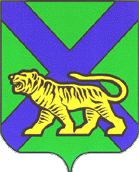 Уважаемые коллеги!В целях повышения уровня информированности граждан в субъектах Российской Федерации о мероприятиях, посвященных проведению в Российской Федерации Года педагога и наставника, объявленного Указом Президента Российской Федерации от 27 июня 2022 г. № 401 «О проведении в Российской Федерации Года педагога и наставника», министерство образования Приморского края (далее – Министерство) рекомендует разместить информационный баннер «Год педагога и наставника» (далее – информационный баннер) на официальных сайтах общеобразовательных организаций (далее – официальные сайты) и создать раздел «Новости Минпросвещения России».Рекомендации по размещению информационного баннера:1. Размещен на главной странице официального сайта блоком, следующим ниже баннера (виджета) платформы обратной связи;2. Обеспечивает автоматический переход с главной страницы в раздел «Новости Минпросвещения России», содержащий заранее предустановленные новости, предоставленные Минпросвещения России;3. Реализован в формате, определенном приложением № 1 к настоящему письму.Рекомендации к разделу «Новости Минпросвещения России»:1. Расположен по следующему пути официального сайта «Главная» – «Родителям и ученикам» – «Новости Мипросвещения России»;2. Гиперссылка на раздел создана также в разделе «Педагогам и сотрудникам»;3. В разделе размещаются новости и иная информация, предоставленные Минпросвещения России.Пример реализации рекомендаций к информационному баннеру «Год педагога и наставника» и разделу «Новости Минпросвещения России» на официальных сайтах общеобразовательных организаций приведен в приложении № 2 к настоящему письму.Минцифры России совместно с Минпросвещения России реализована возможность централизованного размещения информационного баннера и раздела «Новости Минпросвещения России» на официальных сайтах общеобразовательных организаций, подключенных к подсистеме «Госвеб», в соответствии с указанными выше рекомендациями. Информация об установлении информационного баннера и раздела «Новости Минпросвещения России» отображена в личном кабинете администратора сайта в разделе «Уведомления» на технологическом портале подсистемы «Госвеб» по адресу https://lk.gosweb.gosuslugi.ru/notices/.С учетом вышеизложенного Министерство рекомендует привести в соответствии с рекомендациями настоящего письма официальные сайты общеобразовательных организаций.Приложения: 1. Информационный баннер на 1 л. в 1 экз.;    2. Пример реализации рекомендаций на 3 л. в 1 экз.Заместитель министра                                                                          А.Ю. МеховскаяМарчук Елена Вадимовна8(423)202 29 11, marchuk_ev@primorsky.ruМИНИСТЕРСТВООБРАЗОВАНИЯ ПРИМОРСКОГО КРАЯул. Светланская, . Владивосток, 690110Телефон: (423) 240-28-04E-mail: minobrpk@primorsky.ru МИНИСТЕРСТВООБРАЗОВАНИЯ ПРИМОРСКОГО КРАЯул. Светланская, . Владивосток, 690110Телефон: (423) 240-28-04E-mail: minobrpk@primorsky.ru МИНИСТЕРСТВООБРАЗОВАНИЯ ПРИМОРСКОГО КРАЯул. Светланская, . Владивосток, 690110Телефон: (423) 240-28-04E-mail: minobrpk@primorsky.ru МИНИСТЕРСТВООБРАЗОВАНИЯ ПРИМОРСКОГО КРАЯул. Светланская, . Владивосток, 690110Телефон: (423) 240-28-04E-mail: minobrpk@primorsky.ru МИНИСТЕРСТВООБРАЗОВАНИЯ ПРИМОРСКОГО КРАЯул. Светланская, . Владивосток, 690110Телефон: (423) 240-28-04E-mail: minobrpk@primorsky.ru Руководителям муниципальных органов управления образованием Приморского краяРуководителям краевых государственных общеобразовательных учреждений Приморского края№Руководителям муниципальных органов управления образованием Приморского краяРуководителям краевых государственных общеобразовательных учреждений Приморского краяНа №На №отРуководителям муниципальных органов управления образованием Приморского краяРуководителям краевых государственных общеобразовательных учреждений Приморского краяО создании информационного баннера и раздела «Новости Минпросвещения России»О создании информационного баннера и раздела «Новости Минпросвещения России»О создании информационного баннера и раздела «Новости Минпросвещения России»О создании информационного баннера и раздела «Новости Минпросвещения России»О создании информационного баннера и раздела «Новости Минпросвещения России»О создании информационного баннера и раздела «Новости Минпросвещения России»Руководителям муниципальных органов управления образованием Приморского краяРуководителям краевых государственных общеобразовательных учреждений Приморского края